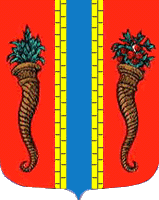  Администрация муниципального образования Новоладожское городское поселениеВолховского муниципального районаЛенинградской областиПОСТАНОВЛЕНИЕ  « 30 »  ноября  2016  года                                                                                                     № 713Об утверждении схемы размещения  нестационарных торговых объектов на территории МО Новоладожское городское поселение.	В целях реализации на территории МО Новоладожское городское поселение  Федерального закона Российской Федерации от 28 декабря . №381–ФЗ «Об основах государственного регулирования торговой деятельности в Российской Федерации», подпункта 10 пункта 1 статьи 14 Федерального закона от 06.10.2003 г.  №131–ФЗ «Об общих принципах организации местного самоуправления в Российской Федерации», в соответствии с Приказом Комитета по развитию малого, среднего бизнеса и потребительского рынка Ленинградской области  от 18.08.2016 г. №22,  Порядком разработки, утверждения и изменения схемы размещения нестационарных торговых объектов на территории МО Новоладожское городское поселение, утвержденным Постановлением администрации Новоладожского городского поселения от 30 ноября 2016 г. №712, администрация Новоладожского городского поселения                                                        ПОСТАНОВЛЯЕТ:        1. Утвердить Схему размещения нестационарных торговых объектов на территории муниципального образования Новоладожское городское поселение Волховского муниципального района Ленинградской области, согласно Приложениям №№1 - 8.        2. Признать утратившим силу постановление администрации Новоладожского городского поселения от 11.03.2016 г. №140 «Об утверждении схемы размещения нестационарных торговых объектов, расположенных на земельных участках, в зданиях, строениях и сооружениях, находящихся в государственной и муниципальной собственности, на территории МО Новоладожское городское поселение в новой редакции».	3. Настоящее постановление вступает в силу с момента  принятия, подлежит официальному опубликованию в средствах массовой информации и на официальном сайте МО Новоладожское городское поселение www.new-ladoga-adm.ru в сети «Интернет»..      	4.  Контроль исполнения настоящего постановления оставляю за собой.                      Глава администрации                                                          О.С. БарановаПриложение №1                                                                                                  к постановлению администрацииНоволадожского городского поселенияот  30 ноября  2016 года   № 713Схема размещения нестационарных торговых объектовна  территории муниципального образования Новоладожское городское поселение Волховского муниципального района Ленинградской области. (текстовая часть)Идентификационный  номерНТОМесторазмещения НТО(адресный ориентир)Вид НТОПлощадь НТОСпециализация НТОПравообладатель НТО (наименование, ИНН)Реквизиты документов на размещение НТОЯвляется ли правообладатель НТО субъектом малого и (или) среднего предпринимательства (да/нет)Период размещения НТО(с _____по _____)1234567891.город Новая Ладога, микрорайон «А», д. 15.павильон115,0 кв.м.продовольствен-ные товарыООО «Ивушка ИНН 4718000660Договор аренды земельного участка № 36от 09.09.2013 г.даС 09.09.2013 г.по 30.09.2018 г.2.город Новая Ладога, переулок Озёрный, 30а.павильон90,0 кв.мпродовольствен-ные товарыИП Гуринова Юлия Викторовна ИНН 471800282190Договор №2о размещении НТО от 15.07.2016 г.даС 15.07.2016 г.по 31.12.2016 г.3.город Новая Ладога, микрорайон «В», у д. 2.киоск24,0 кв.мпечатная продукцияООО «Невоблпечать – Волхов» ИНН 4702012974Договор №5о размещении НТО от 15.08.2016 г.даС 01.08.2016 г.по 31.12.2016 г.1234567894.город Новая Ладога, пр. Карла Маркса, у д. 27.киоск17,0 кв.мпечатная продукцияООО «Невоблпечать – Волхов» ИНН 4702012974Договор №4 о размещении НТО от 15.08.2016 г.даС 01.08.2016 г.по 31.12.2016 г.    5.город Новая Ладога,ул. Суворова, 2бпавильон(автобусная остановка с торговой точкой)57,0 кв.мпродовольствен-ные товарыРыдзевский Александр Валерьевич  Договор аренды земельного участка № 34 от 26.10.2012 г.да С 01.11.2012 г. по 31.10.2017 г.6.город Новая Ладога, микрорайон «В», д. 25а.павильон100,0 кв.мпродовольствен-ные товарыФедоренко Елена ЕвгеньевнаДоговор №6 о размещении НТО от 08.09.2016 г.даС 01.08.2016 г.по 31.12.2016 г.7.город Новая Ладога, ул. Северная, у д. 21.павильон68,0 кв.мпродовольствен-ные товарыИП Мосунова Ирина ВикторовнаИНН 408470224800021Договор аренды земельного участка № 78 от 15.09.2004 г.даС 15.09.2004 г. по 01.10.2019 г.8.город Новая Ладога, микрорайон «В», у д. 2.универсаль-ная ярмарка520,0 кв.м        смешанный          ассортиментМКУ «Городская служба» ИНН 4702014393Разрешение №02 на размещение НТО от 04.04.2016 г.           нетС 05.04.2016 г. по 31.12.2016 г.9.город Новая Ладога, наб. Ладожской Флотилии, у д. 26а.универсаль-ная ярмарка выходного дня4894,0 кв.м       смешанный                            ассортиментМКУ «Городская служба»ИНН 4702014393Разрешение №01 на размещение НТО от 04.04.2016 г. нетС 05.04.2016 г. по 31.12.2016 г.10.город Новая Ладога, ул. М. Горького, д. 21павильон42,0 кв.мнепродовольственные товарыШашков Роман НиколаевичДоговор аренды земельного участка № 54 от 12.09.2011 г.дасрок до –31.08.2016 г.11.город Новая Ладога,ул. М. Горького, ориентир: у  д.16павильон40,0 кв.мпродовольствен-ные товарыИП Попова Елизавета Михайловна ИНН 470204622100Договор №1 о размещении НТО от 15.08.2016 г.даС 15.07.2016 г.по 31.12.2016 г.12.город Новая Ладога, пр. Карла Маркса, ориентир: д. 17 передвижной объект (автоприцеп
для 20,0 кв.мпродовольствен-ные товары_____123456789реализации пищевых жидкостей)13.город Новая Ладога, ул. Пролетарский канал, ориентир: д. 43передвижной объект торговли15,0продовольствен-ные товарыИП Захарова Валентина Владимировна ИНН 471800871653Договор №7 о размещении НТО от 17.10.2016 г.даС 01.01.2016 г.по 31.12.2016 г.14.город Новая Ладога, улица Суворова, ориентир д. 2б.сезонный нестационар-ный торговый объект24,0продовольствен-ные товары(реализация фруктов и овощей)ИП Каландаров Джейхун Сахан оглыИНН 470204915241Договор №3 о размещении НТО от 01.08.2016 г.даС 06.06.2016 г.по 01.10.2016 г.